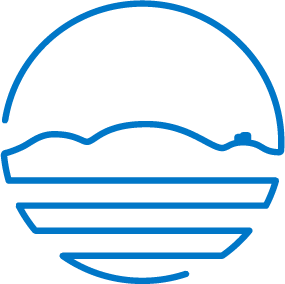 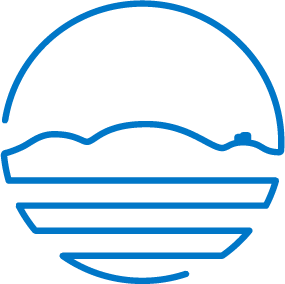 Objednávka č. 20223396Datum vystavení dokladu: 11.04.2022 Dodací lhůta:Vyřizuje: Specifikace objednávky (text)Objednáváme u Vás na základě cenové nabídky č. 20-22004  ze dne 6.4.2022 dodávku a montáž následujícího frekvenčního měniče u čerpadla Lowara na ČS Nová Ves.1.    ks   1  - frekvenční měnič Toshiba AS3 18,5kWK převzetí dokončených prací je pověřen p.                     tel. č.                             , který bude uveden a podepsán na předávacím protokolu nebo dodacím listu. Pozn.: Tato objednávka bude uveřejněna v registru smluvENETEX-TEP s.r.o.          IČO: 25348612Masarykova 118664 42 ModřiceRazítko a podpis dodavateleRazítko a podpis odběrateleFakturu zašlete písemně nebo elektronicky na adresu uvedenou v hlavičce objednávky.Na faktuře uveďte číslo objednávky nebo přiložte její potvrzenou kopii.Dodavatel se zavazuje, že bude dodržovat Pravidla v oblasti životního prostředí pro dodavatele, jejichž znění je k dispozici na stránkách společnosti Vodovody a kanalizace Břeclav, a.s..Fakturu zašlete písemně nebo elektronicky na adresu uvedenou v hlavičce objednávky.Na faktuře uveďte číslo objednávky nebo přiložte její potvrzenou kopii.Dodavatel se zavazuje, že bude dodržovat Pravidla v oblasti životního prostředí pro dodavatele, jejichž znění je k dispozici na stránkách společnosti Vodovody a kanalizace Břeclav, a.s..Středisko: 1. Středisko vodovodů HustopečeUrčeno pro: ČS Nová VesPředpokládaná cena bez DPH: 139 900,00Předpokládaná cena bez DPH: 139 900,00